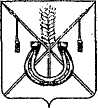 АДМИНИСТРАЦИЯ КОРЕНОВСКОГО ГОРОДСКОГО ПОСЕЛЕНИЯ КОРЕНОВСКОГО РАЙОНАПОСТАНОВЛЕНИЕот 23.01.2024 	   		                                     			  № 108г. Кореновск О проекте решения Совета Кореновского городского поселения Кореновского района «Об утверждении решения комиссии поподведению итогов первого этапа смотра-конкурса на звание«Лучший орган территориального общественногосамоуправления Кореновского городского поселенияКореновского района» за 2023 год»В соответствии с решением Совета Кореновского городского поселения Кореновского района от 22 апреля 2014 года № 426 «О порядке внесения проектов муниципальных правовых актов в Совет Кореновского городского поселения Кореновского района» администрация Кореновского городского поселения Кореновского района п о с т а н о в л я е т:1. Согласиться с проектом решения Совета Кореновского городского поселения Кореновского района «Об утверждении решения комиссии по подведению итогов первого этапа смотра-конкурса на звание «Лучший орган территориального общественного самоуправления Кореновского городского поселения Кореновского района» за 2023 год», представленным отделом по           ГО, ЧС и административно-санитарной работе города администрации Кореновского городского поселения Кореновского района.2. Направить проект решения «Об утверждении решения комиссии по подведению итогов первого этапа смотра-конкурса на звание «Лучший орган территориального общественного самоуправления Кореновского городского поселения Кореновского района» за 2023 год» в Совет Кореновского городского поселения Кореновского района для рассмотрения в установленном порядке (прилагается).3. Назначить представителем главы Кореновского городского поселения Кореновского района при обсуждении данного проекта решения в Совете Кореновского городского поселения Кореновского района заместителя                       главы Кореновского городского поселения Кореновского района,                        начальника отдела по ГО, ЧС и административно-санитарной работе                       города Я.Е. Слепокурову.4. Общему отделу администрации Кореновского городского поселения Кореновского района (Козыренко) обеспечить размещение настоящего постановления на официальном сайте администрации Кореновского городского поселения Кореновского района в информационно- телекоммуникационной сети «Интернет».5. Постановление вступает в силу со дня его подписания.ГлаваКореновского городского поселения Кореновского района							         М.О. ШутылевПРОЕКТ РЕШЕНИЯСовета Кореновского городского поселения Кореновского районаот ____________   					                                       № ___г. КореновскОб утверждении решения комиссии по подведению итогов первого этапа смотра-конкурса на звание «Лучший орган территориального общественного самоуправления Кореновского городского поселения Кореновского района» за 2023 годВ соответствии с Федеральным законом от 6 октября 2003 года № 131-ФЗ «Об общих принципах организации местного самоуправления в Российской Федерации», Уставом Кореновского городского поселения Кореновского района, Совет Кореновского городского поселения Кореновского района                   р е ш и л:1. Утвердить решение комиссии по подведению итогов первого этапа смотра-конкурса на звание «Лучший орган территориального общественного самоуправления Кореновского городского поселения Кореновского района» за 2023 год, об определении победителем смотра-конкурса на звание «Лучший орган территориального общественного самоуправления Кореновского городского поселения Кореновского района» за 2023 год – территориальное общественное самоуправление № 1, председатель органа – Масливец Олег Станиславович (прилагается).2. Отделу по ГО, ЧС и административно-санитарной работе города администрации Кореновского городского поселения Кореновского района (Слепокурова) направить настоящее решение и характеристику, отражающую деятельность органа территориального общественного самоуправления – победителя первого этапа смотра-конкурса, в районную комиссию по подведению итогов районного смотра-конкурса на звание «Лучший орган территориального общественного самоуправления муниципального образования Кореновский район» за 2023 год до 01 февраля 2024 года.3. Контроль за выполнением настоящего решения возложить на постоянную комиссию по вопросам промышленности, транспорта, связи, строительства и жилищно-коммунального хозяйства Совета Кореновского городского поселения Кореновского района (Казачек).4. Настоящее решение вступает в силу со дня его подписания.ПРИЛОЖЕНИЕк постановлению	администрацииКореновского городского поселенияКореновского районаот 23.01.2024 № 108ГлаваКореновского городского поселенияКореновского района                              М.О. ШутылевПредседатель СоветаКореновского городского поселенияКореновского района                             Е.Д. Деляниди